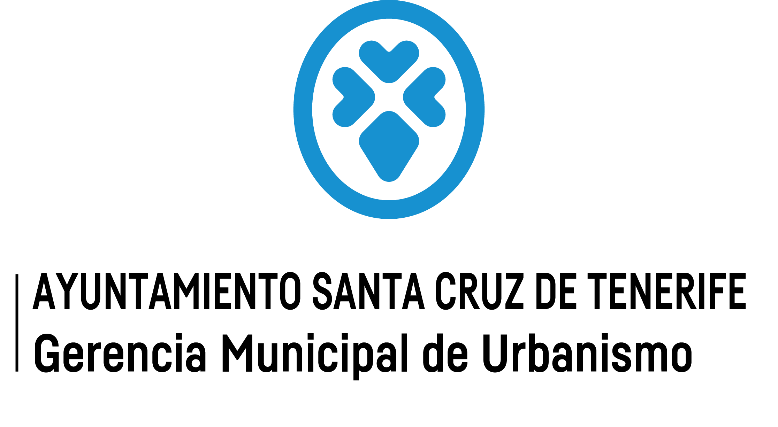  CONTRATACION ADMINISTRACION. PROCEDIMIENTO DE ADJUCACION (2022)TIPO DE CONTRATOPROCEDIMIENTO ABIERTOPROCEDIMIENTO ABIERTOPROCEDIMIENTO ABIERTOPROCEDIMIENTO RESTRINGIDOPROCEDIMIENTO RESTRINGIDOPROCEDIMIENTO RESTRINGIDOPROCEDIMIENTO NEGOCIADOPROCEDIMIENTO NEGOCIADOPROCEDIMIENTO NEGOCIADODIAOLOGO COMPETITIVOADJUDUCACION DIRECTATOTALTIPO DE CONTRATOMULTIPLE CRITERIOUNICO CRITERIOTOTALMULTIPLE CRITERIOUNICO CRITERIOTOTALCON PUBLICIDADSIN PUBLICIDADTOTALDIAOLOGO COMPETITIVOADJUDUCACION DIRECTATOTALDE OBRAS101.688,81101.668,81DE SUMINISTRO610.740,0791.845,87702.585,9479.574,94782.133,88PATRIMONIALESDE GESTION DE SERVICISO PUB.DE SERVICIOS275.537,33 20.031,57295.568,9090.635,6490.635,6490.808,43  483.012,97DE CONCECION DE OBRA PUB.DE COLABORACIÓNDE CARÁCTER ADMINISTRATIVOOTROS1.297.423,081.297.423,08TOTAL886.277,40111.877,44998.154,84   90.635,4090.635,401.575.448,262.664.238,74